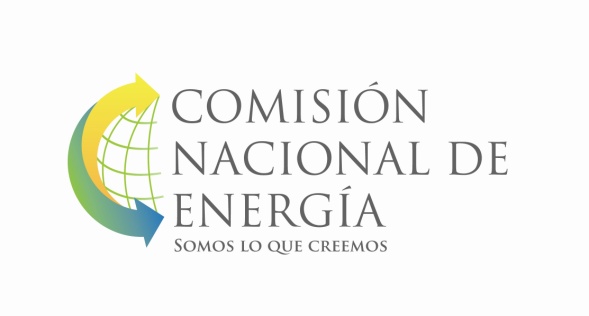   AÑO POR LA  TRANSPARENCIA Y EL FORTALECIMIENTO INSTITUCIONALGERENCIA NUCLEARDEPARTAMENTO DE PROTECCION RADIOLÓGICA Y LICENCIAMIENTO (DPRL)CURSO BÁSICO DE PROTECCION RADIOLÓGICA DIRIGIDO AL ÁREA SALUDOBJETIVODotar a los participantes de los conocimientos básicos necesarios dentro del área  salud (Radiodiagnóstico, Medicina nuclear y Radioterapia) para poder realizar  sus prácticas  respetando las normas de seguridad  DIRIGIDO A: A todos los usuarios dentro del área de Salud (Radiodiagnóstico, Medicina nuclear y Radioterapia)CONTENIDO TEMÁTICOIntroducción a la Radiación Magnitudes y Unidades RadiológicasEfectos Biológicos de las Radiaciones IonizantesProteccion RadiológicaProteccion Radiológica Operacional  Detección de la Radiación y Dosimetría de la Radiación Optimización en las Aplicaciones MedicasTransporte Seguro de Material Radiactivo